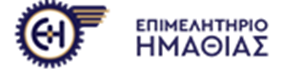 ΔΕΛΤΙΟ ΤΥΠΟΥΗ ΕΠ.ΑΝ.ΕΤ. και το Επιμελητήριο Ημαθίας στα πλαίσια των προγραμματισμένων δράσεών τους,                                     διενεργούν στο χώρο του Επιμελητηρίου (Κεντρικής 3, Βέροια) τα εξής σεμινάρια:Αποτελεσματική Ένταξη της Νεότερης Γενιάς και Μετασχηματισμός της Οικογενειακής Επιχείρησης                 (23,25 & 30/9).Νέοι Επιχειρηματίες – Νεοφυείς Επιχειρήσεις (Start-ups)           (7,9 & 14/10). Αποτελεσματική Διαχείριση του Ανθρωπίνου Δυναμικού και Ανάπτυξη της Συναισθηματικής Νοημοσύνης με στόχο τη μέγιστη Αξιοποίηση της  Δυναμικής των ομάδων.                             (21,23 & 30 /10 και 2/11)Δημιουργία επιτυχημένων Επιχειρηματικών Μοντέλων σε περιόδους οικονομικής κρίσης – Το εργαλείο του ‘Καμβά’.            (4,6 & 11/11).Οι ώρες διεξαγωγής είναι 17:00-21:15Κεντρικοί ομιλητές είναι o σύμβουλος επιχειρηματικότητας και καινοτομίας, κ. Πόδας Νικόλαος, και                                               Σε συνεργασία με το Κέντρο Δια Βίου Μάθησης Εasy Εducation, η οικονομολόγος κα. Σωζερίδου Δέσποινα. Τα σεμινάρια παρέχονται δωρεάν.Οι συμμετέχοντες έχουν υποχρέωση συμπλήρωσης                    φόρμας συμμετοχήςΣτους συμμετέχοντες θα δοθεί βεβαίωση παρακολούθησης